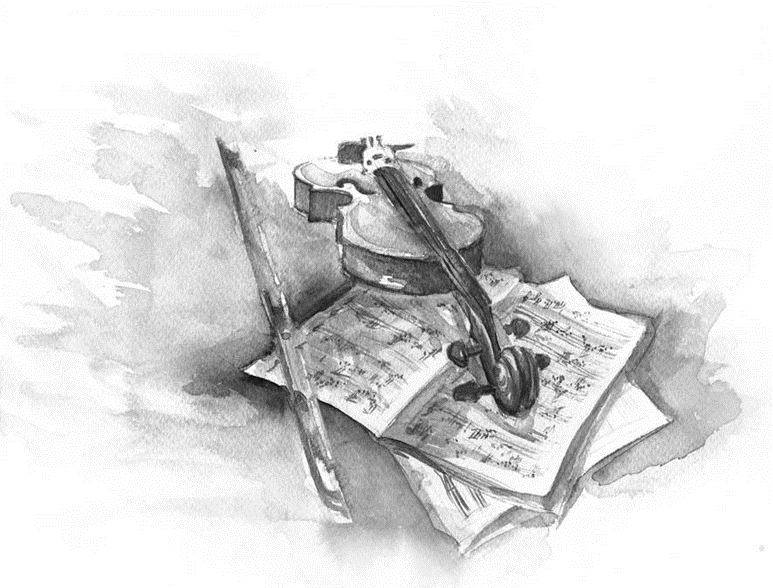 Zespół Państwowych Szkół Muzycznychw DębicyUrząd Miasta DębicaStowarzyszenie Na Rzecz
 Wspierania Młodych Talentów w Dębicyzaprasza na XI   
    REGIONALNY  KONKURS    SKRZYPCOWY   WIOLONCZELOWYKONTRABASOWY„DŹWIĘKI  SMYCZKIEM MALOWANE”Dębica 24-25 marca 2020 r.